Отчет о проведении квеста «Сетевичок»в МОУ СОШ с.Сохондо.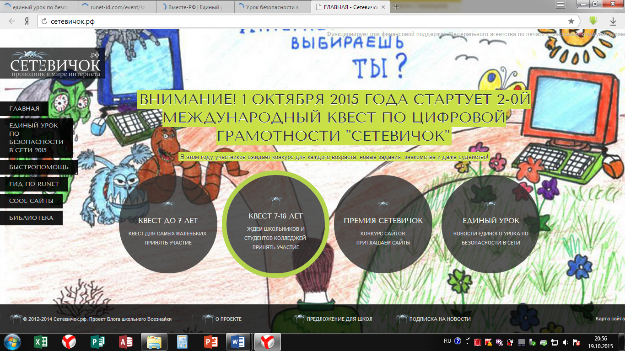 В нашей школе акция началась немного с опозданием, но включительно по 31 октября в каждом классе будет продолжаться работа в квесте.Были проведены единые уроки безопасности в сети Интернет поэтапно: в начальных классах, затем в средних классах и в старших классах. 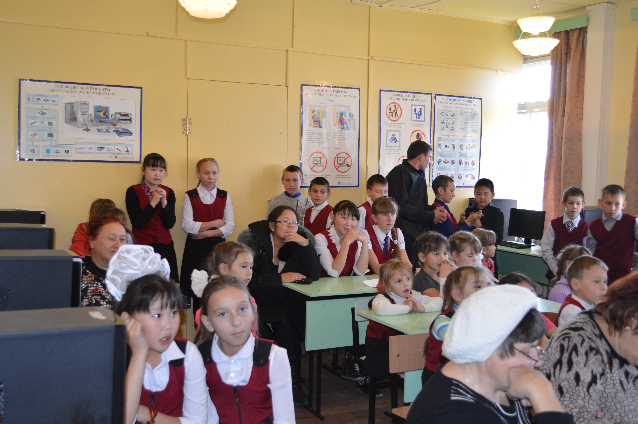 Учащимся были предоставлены видеоролики. Проведены беседы и повторное знакомство с сайтом «Сетевичок».Предложено вновь поучаствовать в викторине для учащихся.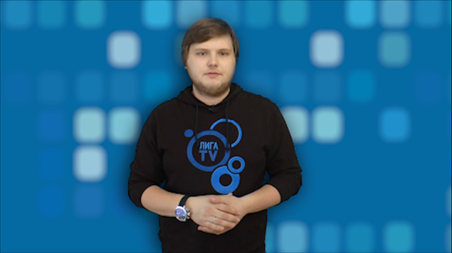 Затем проведено анкетирование учащихся «Осторожно, вирус» и «Осторожно, интернет». Рекомендованных на сайте http://ipk.68edu.ru/docs/bezopasnostdeti/nedelya-internet.pdfВ некоторых классах проведены родительские собрания по безопасности в сети Интернет. Порекомендованы безопасные сайты для детей. https://www.youtube.com/watch?v=789j0eDglZQ&feature=youtu.behttp://www.nachalka.com/taxonomy/term/335http://kids.quintura.ru/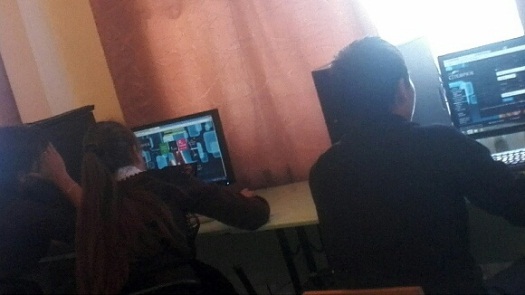 http://игра-интернет.рф/http://agakids.ru/http://interneshka.net/http://content-filtering.ru/aboutus/http://www.microsoft.com/eesti/haridus/veebivend/koomiksid/rus/ryhma_rooma.htmlhttp://www.educatornetwork.com/auth/signin?returnUrl=http%3a%2f%2fwww.educatornetwork.com%2fdiscussion%2f2ca93e89-6ca3-48f4-b8c9-fefeeee7d1f8и другие, рекомендованные на сайте http://ipk.68edu.ru/docs/bezopasnostdeti/nedelya-internet.pdfНа предстоящих родительских собраниях так же родители будут ознакомлены с данной темой.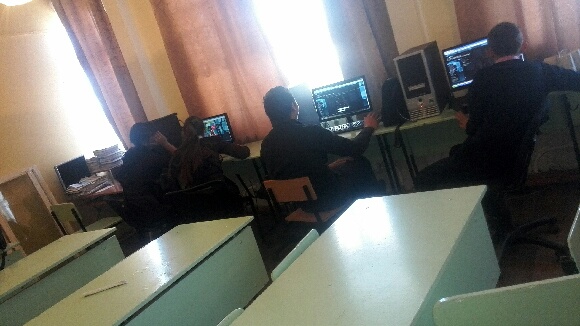 В старших классах проведён круглый стол «Интернет среди нас»Ученицы 7 класса готовят работу для НПК по теме «Компьютер и здоровье. Где затрагивается вопрос о влиянии компьютера и Интернета на здоровье детей.Работа в рамках декады продолжается. В классах запланировано провести беседы по темам: «Я и мои виртуальные друзья». 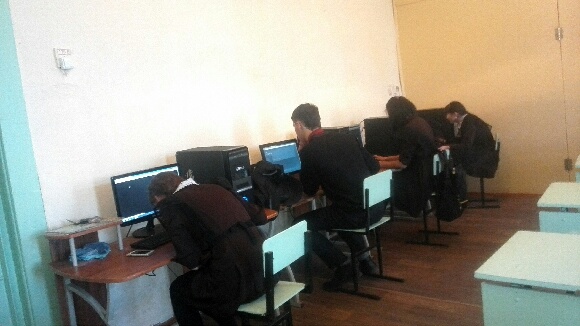 «Интернет в моей семье»		«Мой Интернет»		«Интернет и природа»		«»Мой социум в Интернете»		«Интернет и моя будущая профессия»		«Интернет в современной школе».Во время акции все желающие выпускают рисунки, буклеты, презентации по Безопасности в сети. В последнюю неделю будет проведена выставка работ учащихся. Будет проведён круглый стол для средних классов по теме «Безопасный Интернет  – хороший Интернет». Для начальных классов  – игра-путешествие    о правилах   поведения в   сети   Интернет   «Прогулка  через ИнтерНетЛес».  В 5-6 классах внеклассное    мероприятие  «Сказка    о золотых       правилах       безопасности   в Интернет». 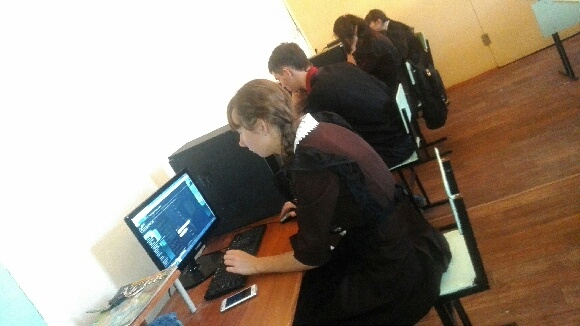 № п/пПоказатели Форма проведения1.Образовательная организацияМОУ СОШ с.Сохондо2.Количество учащихся, принявших участие в квесте «Сетевичок»1323.Был ли проведен урок по безопасности в сети ИнтернетДа 4.Формы организации урокаЕдиный урок в младшем, среднем и старшем звене.5.Межведомственное взаимодействие-6.Ссылки на интернет-ресурсы, на которых размещены методические материалы.на сайте Сетевичок.рфhttp://vmeste-rf.tv/broadcastRelease/77305.do ;http://runet-id.com/event/safetylesson14 ;http://stlad.narod.ru/blog/edinyj_urok_bezopasnosti/2014-10-30-36 ;http://ipk.68edu.ru/docs/bezopasnostdeti/nedelya-internet.pdf7.При возможности указать ссылки на материалы СМИ о проведении урока в муниципальном образовании.На сайте школы shkola-sohondo;В школьной газете «Яринки»8.Текстовая часть отчёта о проведении урока.Прилагается.